COMITATO PROVINCIALE			            COMITATO ISTITUTO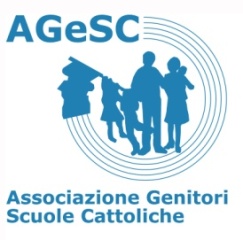       ALESSANDRIA				               ANGELO CUSTODE						                   ALESSANDRIA			   GIORNATA FORMATIVA PER I GENITORI12 marzo 2017Presso Casa “A. Custode”- Via Galvani 3 - AlessandriaRelatore:  Don 	ROBERTO  CARELLI  salesianoDocente di teologia sistematica presso l’ Università Pontificia Salesiana di TorinoORARIOOre    9,00 		 	 Momento di preghiera e parola del RelatoreOre    10,30  -  12,30		Riflessione personale, intervallo, lavoro di gruppoOre    12,30			PranzoOre    14,00			Preparazione  Celebrazione  EucaristicaOre    14,30 	Condivisione dei lavori di gruppo e verifica della giornataOre    16,00                               S. MessaN.B.  dalle ore 10,30 all’ora di pranzo c’è la possibilità di confessarsi; inoltre si possono portare i figli: saranno assistiti.Consegnare la quota del pranzo di euro  10,00   entro il  20/02/2017NOME _________________________    COGNOME  _____________________________   PARTECIPO                   NON PARTECIPOPRANZO          SI                   NON.  ADULTI    _____________              N.  FIGLI  ______________